2019年编导文艺常识测试卷（一）1、柏林国际电影节的最高奖是（   ）。
A金棕榈奖
B金熊奖
C金马奖
D金鸡奖
2、下列导演中，不是中国第五代导演（   ）。
A黄蜀芹
B张艺谋
C吴子牛
D陈凯歌
3、《放牛班的春天》中最终成为大音乐家的是（   ）。
A皮埃尔
B派皮诺
C蒙丹
D马修
4、《本命年》的导演是（   ）。
A谢晋
B谢飞
C谢铁骊
D昊贻弓
5、中国电影界三大奖项不包括（   ）。
A金鸡奖
B百花奖
C华表奖
D金马奖
6、影片《西伯利亚理发师》中的男主人公的国籍是（   ）。
A俄罗斯
B英国
C法国
D美国
7、《三枪拍案惊奇》翻拍自国外（   ）导演的作品。
A希区柯克
B斯皮尔伯格
C科恩兄弟
D迈克尔
8、贾樟柯的《三峡好人》获得了什么奖项?（   ）
A金狮奖
B金熊奖
C金棕榈奖
D金马奖
9、由张艺谋担任摄影师的电影作品是(   )。
A《红高粱》
B《孩子王》
C《黄土地》
D《老井》
10、《秋菊打官司》中饰演秋菊的是（   ）。
A巩俐
B阮玲玉
C斯琴高娃
D魏敏芝
11、电影《山楂树之恋》的导演是（   ）。
A冯小刚
B姜文
C陈凯歌
D张艺谋
12、田小娥是电影（   ）中的主要人物。
A《四大名捕》
B《画皮2》
C《白鹿原》
D《新妈妈再爱我一次》
13、电影《搜索者》是（   ）类型的影片。
A科幻片
B西部片
C喜剧片
D恐怖片
14、中国电影的最高荣誉政府奖是（   ）。
A华表奖
B金鸡奖
C百花奖
D金马奖
15、下列哪一部电影是希区柯克的作品?(   )
A《群鸟》
B《彗星美人》
C《西区故事》
D《情迷巴塞罗那》
16、在电影史上，谢·乌鲁谢夫斯基是一位著名的（   ）。
A表演艺术家
B摄影师
C编剧
D电影教育家
17、《孔雀》的导演是（   ）。该片讲述了上个世纪七八十年代北方小城市安阳的一个五口之家的故事。
A贾樟柯
B陈嘉上
C陈可辛
D顾长卫
18、吴宇森导演的电影《赤壁》中（   ）饰演诸葛亮。
A金城武
B甄子丹
C张丰毅
D梁朝伟
19、(   )被美国媒体誉为“反智电影”的代表作。
A《七宗罪》
B《阿甘正传》
C《沉默的羔羊》
D《冷山》
20、电影《大红灯笼高高挂》是根据苏童的（   ）改编而成的。
A《妻妾成群》
B《末代爱情》
C《碧奴》
D《城北地带》2019年编导文艺常识测试卷（二）1、（   ）导演了中国第一部武侠神怪片《火烧红莲寺》。
A张石川
B郑正秋
C蔡楚生
D郑君里
2、电影《悲情城市》讲述了林氏家族兄弟四人的遭遇和生活，这部电影的导演是（   ）。
A贾樟柯
B杨德昌
C陈国富
D侯孝贤
3、下列作品不是冯小刚导演的是（   ）。
A《甲方乙方》
B《大腕》
C《不见不散》
D《边走边唱》
4、意大利新现实主义中具有重要影响力的影片《罗马，不设防的城市》是下列哪位导演执导的?（   ）
A罗西里尼
B威尔逊
C阿伦·雷乃
D德·西卡
5、电影《色·戒》的导演是（   ）。
A王家卫
B姜文
C李安
D张艺谋
6、阿伦·雷乃的《广岛之恋》属于（   ）。
A法国新浪潮电影
B法国诗意现实主义电影
C欧洲先锋派电影
D意大利新现实主义电影
7、下列属于陈凯歌导演的电影的是（   ）。获得了法国戛纳金棕榈奖。
A《非诚勿扰》
B《集结号》
C《霸王别姬》
D《甲方乙方》
8、下面电影中属于第一部有声电影的是(   )。
A《工厂大门》
B《天涯歌女》
C《火车进站》
D《爵士歌王》
9、《让子弹飞》里姜文饰演的张牧之在历史上曾参与过哪场战争?（   ）
A台儿庄战役
B泸州会战
C淞沪会战
D平型关战役
10、电影《神行太保》是描写哪项体育活动的故事片?(   )
A长跑
B滑冰
C登山
D自行车
11、2013年获得第85届奥斯卡最佳影片奖的是（   ）。
A《为奴十二年》
B《地心引力》
C《逃离德黑兰》
D《林肯》
12、1895年，卢米埃尔兄弟放映了《婴儿喝汤》、(   )、《火车进站》等短片，标志电影的诞生。
A《灰姑娘》
B《工厂大门》
C《寻子遇仙记》
D《小儿》
13、关于中国第六代导演的表述中不正确的是（   ）。
A第六代导演大多是90年代后开始执导电影，大部分从艺术院校毕业。
B葛优、丁嘉丽主演的剧情文艺片《卡拉是条狗》是第六代导演路学长的代表作品。
C第六代导演的作品曾经获得威尼斯国际电影节最佳影片金狮奖。
D第六代导演主要人物有陆川、王小帅、田壮壮、路学长、管虎、贾樟柯等。
14、“新浪潮”电影运动发生在哪国?（   ）。
A法国
B意大利
C美国
D苏联
15、（   ）是日本导演黑泽明的作品。
A《晚春》
B《广岛之恋》
C《雨月物语》
D《罗生门》
16、1950年（   ）拍摄的《罗生门》在威尼斯国际电影节上获得大奖，还获得奥斯卡金像奖最佳外语片奖。
A黑泽明
B小津安二郎
C大岛渚
D岩井俊二
17、电影《红高粱》《英雄》的导演是（   ）。
A陈凯歌
B张艺谋
C王家卫
D李安
18、远景镜头主要用于（   ）。
A展示环境
B连贯剪辑
C抽象镜头
D段落镜头
19、被称为“世界电影城”的城市是（   ）。
A法国戛纳
B奥地利维也纳
C德国柏林
D英国伦敦
20、电影《阳光灿烂的日子》改编自王朔的小说（   ）。
A《顽主》
B《一半是海水，一半是火焰》
C《我是你爸爸》
D《动物凶猛》2019年编导文艺常识测试卷（三）1、下列哪部作品不属于传统意义上的超人电影?（   ）
A《海扁王》
B《绿巨人》
C《追击者》
D《守望者》
2、电影《无人区》是2013年年底上映的影片，该片的导演还执导过下列哪部作品?（   ）
A《奋斗》
B《向左向右走》
C《疯狂的赛车》
D《可可西里》
3、意大利新现实主义电影的代表作是（   ）。
A《偷自行车的人》
B《铁皮鼓》
C《摩登时代》
D《罗拉快跑》
4、影片《偷自行车的人》是20世纪50年代的(   )影片。
A法国
B意大利
C英国
D日本
5、法国电影新浪潮中，不属于“电影手册”派的导演的是（   ）。
A侯麦
B夏布洛尔
C里维特
D斯约史特洛姆
6、取材于解放战争中华东战场的一个战例，反映中国人民解放战争时期的历史故事的影片是（   ）。
A《南昌起义》
B《上甘岭》
C《南征北战》
D《金沙水拍云崖暖》
7、法国“新浪潮”电影运动的代表人物特吕弗，他27岁时拍摄的(   )是他的代表作。该片是一部反映青少年叛逆的自传性影片。
A《四百下》
B《筋疲力尽》
C《枪击钢琴师》
D《最后一班地铁》
8、电影《画皮》的导演是(   )。
A陈嘉上
B李安
C陈可辛
D吴宇森
9、一般的影视片中，其声画关系是以（   ）为辅。
A对白
B音乐
C画面
D声音
10、蒙太奇派的代表人物爱森斯坦拍摄的经典作品为（   ）。
A《教父》
B《铁皮鼓》
C《野草莓》
D《战舰波将金号》
11、下列哪一个电影人不属于东欧?（   ）
A库斯图里卡
B克尔瓦瓦茨
C塔可夫斯基
D塞尔兹尼克
12、我国电影第一次获得夏纳电影节金棕榈奖的是（   ）。
A《大红灯笼高高挂》
B《霸王别姬》
C《活着》
D《秋菊打官司》
13、从节目类型看，《大风车》属于（   ）。
A对象性节目
B教学节目
C专题性节目
D服务性节目
14、电影诞生于（   ）。
A美国
B法国
C中国
D德国
15、电影《一江春水向东流》的导演是（   ）。
A黎民伟
B蔡楚生
C任彭年
D谢晋
16、（   ）执导了电影《东京物语》。
A黑泽明
B岩井俊二
C今村昌平
D小津安二郎
17、作为现代电影开端的《公民凯恩》的导演是(   )。
A戈达尔
B卓别林
C格里菲斯
D奥逊·威尔斯
18、我国第一部有声故事片是（   ）。
A《劳工之爱情》
B《渔光曲》
C《歌女红牡丹》
D《生死恨》
19、下列哪部影片讲述的故事不是发生在上海（   ）。
A《城南旧事》
B《姨妈的后现代生活》
C《摇啊摇，摇到外婆桥》
D《倾城之恋》
20、曾经导演了电影《樱桃的滋味》等影片的阿巴斯是哪个国家的电影艺术家?（   ）
A伊朗
B印度
C俄罗斯
D匈牙利2019年编导文艺常识测试卷（四）1、以一位报业大亨之死揭开序幕，并通过他的人生经历和事业的兴衰史，见证了一桩资本主义神话下的复杂真相的影片是（   ）。
A《一个国家的诞生》
B《党同伐异》
C《公民凯恩》
D《爵士歌王》
2、获得夏纳电影节金棕榈奖的导演是（   ）。
A张艺谋
B王家卫
C谢晋
D陈凯歌
3、中国电影《女篮五号》和《女足九号》的导演是（   ）。
A郑洞天
B水华
C谢晋
D袁牧之
4、下列哪部电影的故事集中反映了中国共产党成立的历史?（   ）
A《西洋镜》
B《电影往事》
C《开天辟地》
D《一江春水向东流》
5、2013年共有76个国家和地区选送影片参加奥斯卡最佳外语类的角逐，数量之少创历届最高。中国导演冯小刚和中国香港导演王家卫的哪部作品均在选送之列?（   ）。
A《一九四二》《一代宗师》
B《唐山大地震》《叶问》
C《唐山大地震》《一代宗师》
D《非诚勿扰》《重庆森林》
6、新中国拍摄的第一部电影是（   ）。
A《渔光曲》
B《定军山》
C《风云儿女》
D《桥》
7、（   ）导演的《英雄本色》开创了香港英雄片的先河。
A徐克
B许鞍华
C李安
D吴宇森
8、下列导演中，不属于第五代导演的是（   ）。
A黄蜀芹
B张艺谋
C吴子牛
D陈凯歌
9、以下为斯皮尔伯格执导的影片是(   )。
A《泰坦尼克号》
B《蝙蝠侠》
C《辛德勒名单》
D《星球大战》
10、“电影”这个名称来自(   )。
A爱迪生
B牛顿
C伽利略
D毕加索
11、电影《大红灯笼高高挂》是根据作家(   )的小说《妻妾成群》改编的。
A刘恒
B苏童
C余华
D莫言
12、电影的发明者是卢米埃尔兄弟，他们是(   )。
A法国人
B英国人
C美国人
D意大利人
13、我国第一部有声故事片是（   ）。
A《劳工之爱情》
B《渔光曲》
C《歌女红牡丹》
D《生死恨》
14、 2014年曾主演张艺谋电影《千里走单骑》的日本著名演员去世了，他曾主演《追捕》等多部优秀的日本电影，他是（   ）。
A黑泽明
B宇津井健
C三浦友和
D高仓健
15、在柏林电影节上，（   ）是最高奖项。
A金像奖
B金熊奖
C金鸡奖
D金棕榈奖
16、享誉世界的电影喜剧大师卓别林出生在下列哪一个国家?（   ）
A英国
B法国
C美国
D瑞士
17、中国儿童电影的专门奖项是(    )。
A童牛奖
B童心奖
C华表奖
D红领巾奖
18、电影《如果爱》的导演是（   ）。
A王家卫
B尔冬升
C陈可辛
D刘镇伟
19、梅里爱的《灰姑娘》和(   )把电影带人了艺术的门槛。
A《贵妇人的失踪》
B《巴黎歌剧院广场》
C《工厂大门》
D《月球旅行记》
20、《党同伐异》的导演是（   ）。
A卓别林
B普多夫金
C格里菲斯
D维尔托夫2019年编导文艺常识测试卷（五）1、中国最早放映电影的地方是（   ）。
A上海
B北京
C天津
D香港
2、1939年，卓别林拍摄了他的第一部有声片（   ）。
A《大独裁者》
B《淘金记》
C《摩登时代》
D《凡尔杜先生》
3、爱森斯坦是蒙太奇理论的集大成者，其代表作品是（   ）。
A《伊万的童年》
B《一个国家的诞生》
C《战舰波将金号》
D《母亲》
4、《罗马，不设防的城市》是一部（   ）时期的电影。
A法国新浪潮
B新德国电影运动
C意大利新现实主义电影
D新好莱坞电影
5、下列不属于张艺谋导演的电影作品的是（   ）。
A《菊豆》
B《非诚勿扰》
C《大红灯笼高高挂》
D《山楂树之恋》
6、2012年上映的电影《白鹿原》反映的地理环境是我国的（   ）。
A东北地区
B华北地区
C西北地区
D江南地区
7、下列作品中主人公不是孩子的是（   ）。
A《查理的巧克力工厂》
B《和你在一起》
C《楚门的世界》
D《铁皮鼓》
8、下列电影作品中有一部是由著名导演王家卫执导的，这部作品是（   ）。
A《武侠》
B《七剑》
C《东邪西毒》
D《赤壁》
9、电影《红色娘子军》是下列哪位导演的作品?（   ）
A郑洞天
B袁牧之
C水华
D谢晋
10、中国电影《阳光灿烂的日子》是根据哪个作家的小说改编的?（   ）
A洪峰
B阿城
C王朔
D李敖
11、日本电影中女主角发现一个住在偏远小镇的女孩和死去的男友同名的影片是（   ）。
A《四月物语》
B《情书》
C《东京物语》
D《燕尾蝶》
12、2014年曾主演张艺谋电影《千里走单骑》的日本著名演员是（   ）。
A黑泽明
B宇津井健
C三浦友和
D高仓健
13、电影《画皮》的故事来源于哪一位作家的小说?(   )
A蒲松龄
B白先勇
C苏童
D林海音
14、电影《霸王别姬》（1993年）由陈凯歌导演，1993年荣获法国戛纳国际电影节最高奖项金棕搁奖，在剧中张国荣所扮演的角色是（   ）。
A段小楼
B袁世卿
C小豆子
D程蝶衣
15、世界上在同一影院连续放映时间最长的一部电影是（   ）。
A《庐山恋》
B《公民凯恩》
C《小花》
D《广岛之恋》
16、下列哪一种影片类型是由影评人赋予的?（   ）
A黑色电影
B音乐歌舞片
C科幻电影
D西部片
17、2010年破产的美国著名电影公司是（   ）。
A.MGM
B.Paramount
C.Universal
D.Columbia
18、剧情改编自历史上真实的民国奇案“阎瑞生案”的电影《一步之遥》的导演是（   ）。
A陈凯歌
B姜文
C王家卫
D李安
19、电影《王子复仇记》改编自（   ）的《哈姆雷特》。
A薄伽丘
B安徒生
C莎士比亚
D塞万提斯
20、在电影史上，谢·乌鲁谢夫斯基是一位著名的（   ）。
A表演艺术家
B摄影师
C编剧
D电影教育家2019年编导文艺常识测试卷（六）1、苏联纪录电影导演（   ）于20世纪20年代初提出“电影眼睛”理论并在创作中付诸实践。他把摄影机比作人的眼睛，强调对现实的即兴观察。
A吉加·维尔托夫
B约翰·格里厄逊
C安德烈·巴赞
D罗姆·格拉西莫夫
2、法国新浪潮电影运动中的代表人物包括弗朗索瓦·特吕弗、让·吕克·戈达尔、埃里克·侯麦以及（  ）。
A雅克·里维特
B吕克·贝松
C雅克·贝汗
D梅里爱
3、电影《社交网络》中的主人公创建的网站是（   ）。
A.Twitter
B.FaceBook
C.Microblog
D.Myspace
4、赵本山在下列哪一部影片中饰演了一个角色?(   )
A《三枪拍案惊奇》
B《梅兰芳》
C《斗牛》
D《非诚勿扰》
5、下列属于台湾地区电影奖项的是（   ）。
A华表奖
B金鸡奖
C金马奖
D金像奖
6、下列谁不属于香港“UFO三剑客”?（   ）
A曾志伟
B张之亮
C李志毅
D陈可辛
7、影片《城南旧事》的小说原作者是（   ）。
A张爱玲
B沈从文
C林海音
D白先勇
8、日本导演小津安二郎作品最突出的风格特征是大量使用（   ） 
A细节描写
B慢镜头
C长镜头
D主观镜头
9、有“日本女性电影大师”之称的导演是（   ）。
A北野武
B沟口健二
C岩井俊二
D宫崎骏
10、下列属于中国第一代导演的是（   ）。
A吴天明
B蔡楚生
C张石川
D谢晋
11、下列声音中不属于音响效果的是（   ）。
A人说话的声音
B鱼鸟的声音
C爆炸声音
D飞机的声音
12、电影《富春山居图》是2013年引发了众多争议的作品，书画作品《富春山居图》的作者是（   ）。
A吴道子
B方君璧
C黄公望
D赵孟頫
13、下列电影中不是张艺谋导演的是（   ）。
A《满城尽带黄金甲》
B《秋菊打官司》
C《黄土地》
D《一个都不能少》
14、《阿甘正传》以智障人阿甘富有传奇的人生经历为线索，展示了一幅幅美国社会文化的画卷，主人公阿甘代表了一种什么样的美国精神?（   ）
A执着坚持
B平等博爱
C追求自由
D公平正义
15、电影《早春二月》是根据哪个现代作家的小说改编的?（   ）
A鲁迅
B柔石
C臧克家
D巴金
16、下列影片中弗朗西斯·科波拉没有参与创作的是（   ）。
A《辛德勒名单》
B《教父》
C《巴顿将军》
D《现代启示录》
17、下列哪位电影人属于中国第一代导演（   ）。
A吴天明
B蔡楚生
C张石川
D谢晋
18、下列影片中不属于“样板戏”电影的是（   ）。
A《智取威虎山》
B《红灯记》
C《奇袭白虎团》
D《小兵张嘎》
19、维克多·弗莱明导演的《乱世佳人》改编自小说(   )。
A《安娜·卡列尼娜》
B《飘》
C《呼啸山庄》
D《茶花女》
20、电影《黄金时代》的导演是（   ）。
A陈凯歌
B陈可辛
C许鞍华
D张艺谋2019年编导文艺常识测试卷（七）1、3D史诗巨制《阿凡达》的导演还曾执导过被称为票房神话的（   ）。
A《埃及艳后》
B《泰坦尼克号》
C《宾虚》
D《侏罗纪公园》
2、下列电影是由吴宇森导演的是（   ）。
A《杀死比尔》
B《碟中谍2》
C《英雄》
D《关云长》
3、拍摄《建国大业》《建党伟业》的导演是（   ）。
A陈凯歌
B张艺谋
C陆川
D黄建新
4、2013年上映的电影《北京遇上西雅图》获得了广泛好评，该片的导演薛晓璐导演过（   ）。
A《和你在一起》
B《有话好好说》
C《海洋天堂》
D《桃花运》
5、好莱坞破产的电影公司是（   ）。
A.MGM
B.Paramount
C.Universal
D.Columbia
6、（   ）是指艺术片中人物独自表述或倾吐自己内心活动的人声语言，也就是人物在屏幕画面中对内心活动的自我表述形态。
A旁白
B独白
C解说
D同期声
7、世界上第一部喜剧是（   ）。
A《火车进站》
B《水浇园丁》
C《工厂大门》
D《婴儿喝汤》
8、下列影片中，以歌颂少数民族新生活为题材的是(   )。
A《李双双》
B《洞箫横吹》
C《柳堡的故事》
D《达吉和她的父亲》
9、属于革命样板戏的是（   ）。
A《金光大道》
B《红色娘子军》
C《闪闪的红星》
D《地雷战》
10、前苏联影片《雁南飞》女主角的扮演者是（   ）。
A塔吉亚娜·萨莫依诺娃
B薇拉·阿莲托娃
C阿丽萨·弗雷因德利赫
D玛格瑞塔·泰瑞柯娃
11、电影《魂断蓝桥》是以哪座城市为背景拍摄的?（   ）。
A莫斯科
B纽约
C伦敦
D巴黎
12、斯皮尔伯格的著名灾难片《大白鲨》是靠（  ）获得空前的成功，从而掀起了现代技术主义的第一个浪潮。
A喜剧手法
B蒙太奇的运用
C恐怖
D大白鲨道具
13、1922年1月，由顾肯夫、陆浩创办的中国第一本电影刊物（   ）正式出版。
A《影戏学》
B《电影讲义》
C《影戏杂志》
D《当代电影》
14、被称作法国诗意现实主义电影大师的是（   ）。
A奥古斯特·雷诺阿
B让·雷诺阿
C让·保罗·贝尔萦多
D吕克·贝松
15、下列电影台词和电影名称对应错误的是（   ）。
A其实，我是个演员。——《喜剧之王》
B生活就像一盒巧克力，你永远不知道你会得到什么。——《阿甘正传》
C世间所有的相遇，都是久别重逢。——《一代宗师》
D如果你不出去走走，就会以为眼前的就是全世界。——《海上钢琴师》
16、电影《后会无期》中出现的“东极岛”是真实存在的，它位于我国的哪个省?（   ）
A福建
B浙江
C广东
D辽宁
17、我国第一部电视情景喜剧是（   ）。
A《我爱我家》
B《编辑部的故事》
C《渴望》
D《东北一家人》
18、获得1981年第一届金鸡奖的最佳美术片的影片是(   )。
A《三个和尚》
B《大闹天宫》
C《铁扇公主》
D《小蝌蚪找妈妈》
19、下面关于《一个陌生女人的来信》描述不正确的一项是（  ）。
A导演是徐静蕾
B原作作者是茨威格
C在西班牙圣塞巴蒂斯安电影节上斩获奖项
D演员阵容来自奥地利
20、电影的发明人是（   ）。
A法国的梅里爱
B法国的卢米埃尔兄弟
C美国的格里菲斯
D英国的史密斯2019年编导文艺常识测试卷（八）1、下列影片当中，著名影星周润发没有扮演其中角色的影片是（   ）。
A《辛亥革命》
B《建党伟业》
C《铜雀台》
D《孔子》
2、IMAX电影用的电影胶片规格是（   ）。
A.16MM
B.35MM
C.70MM
D.100MM
3、《唐山大地震》是根据（   ）的小说改编的？
A艾米
B张翎
C王朔
D莫言
4、我国第一首电影歌曲是(   )。
A《寻兄词》
B《开矿歌》
C《红日》
D《大路》
5、《阿凡达》的导演是（   ）。
A卡梅隆
B斯皮尔伯格
C科波拉
D沃卓斯基
6、《末代皇帝》的导演是（   ）。
A彼得·韦尔
B布莱恩·德·帕尔玛
C贝托鲁奇
D库布里克
7、下列不属于新好莱坞电影的是（   ）。
A《飞越疯人院》
B《公民凯恩》
C《逍遥骑士》
D《现代启示录》
8、由东北电影制片厂摄制、王滨导演的电影是（   ）。
A《定军山》
B《渔光曲》
C《桥》
D《难夫难妻》
9、被誉为“世界纪录片之父”的弗拉哈迪是下列哪个国家的电影工作者?（   ）。
A俄罗斯
B美国
C英国
D西班牙
10、20l6年上映的电影《星际迷航3：超越星辰》按照类型电影的分类属于（  ）。
A喜剧片
B科幻片
C西部片
D歌舞片
11、贾樟柯导演的“故乡三部曲”是指（   ）。
A《家》《春》《秋》
B《小武》《站台》《任逍遥》
C《三峡好人》《站台》《任逍遥》
D《任逍遥》《小武》《三峡好人》
12、电影《喋血黑谷》的导演是（   ）。
A田壮壮
B吴子牛
C张艺谋
D陈凯歌
13、“最后一分钟营救”的发明者是(   )。
A普多夫金
B格里菲斯
C爱森斯坦
D爱因汉姆
14、在电影中一对恋人谈恋爱的镜头后紧接水面上一对白鹅，这种镜头的组接方式属于（   ）。
A心理蒙太奇
B比喻蒙太奇
C对比蒙太奇
D平行蒙太奇
15、电影《夏伯阳》是哪国的电影作品?（   ）
A苏联
B中国
C韩国
D朝鲜
16、改编自同名小说，电影《小时代》的导演是（   ）。
A韩寒
B张艺谋
C郭敬明
D冯小刚
17、许多电影都是根据小说改编的，电影《王子复仇记》改编自(   )的《哈姆雷特》。
A薄伽丘
B安徒生
C莎士比亚
D塞万提斯
18、在2013年第66届戛纳电影节上，贾樟柯的《天注定》获得戛纳（   ）。
A最佳导演奖
B最佳编剧奖
C最佳外语片奖
D最佳摄影奖
19、普多夫金的电影《母亲》是根据（   ）的同名文学作品改编的。
A契诃夫
B普希金
C高尔基
D肖洛霍夫
20、著名女作家林海音的《城南旧事》是由哪位导演拍摄成电影的?（   ）
A黄建新
B吴贻弓
C林子风
D谢飞2019年编导文艺常识测试卷（九）1、动画片《大闹天宫》的造型设计是(   )。
A华君武
B张汀
C张乐平
D张光宇
2、“敖德萨阶梯”是电影（   ）中的经典场景。
A《一个国家的诞生》
B《火车进站》
C《党同伐异》
D《战舰波将金号》
3、被称为定位镜头的景别是（   ），其表现成年人全身或场景的全貌。
A远景
B全景
C中景
D近景
4、“黑玛丽”摄影棚是由谁建立的?（   ）
A卢米埃尔兄弟
B爱迪生
C梅里爱
D格里菲斯
5、卓别林执导的影片《大独裁者》讽刺的历史人物是（   ）。
A亚瑟王
B亚历山大
C希特勒
D查理一世
6、电影《悲情城市》的导演是（   ）。
A贾樟柯
B杨德昌
C陈国富
D侯孝贤
7、最早运用平行蒙太奇的成功范例是电影(   )。
A《党同伐异》
B《母亲》
C《战舰波将金号》
D《一个国家的诞生》
8、《盗梦空间》的导演是(   )，继《蝙蝠侠前传2:黑暗骑士》后再次给我们带来惊喜。
A斯皮尔伯格
B詹姆斯·卡梅隆
C克里斯托弗·诺兰
D山姆·雷米
9、根据哪一个事件改编的电影曾长期占据电影史上的票房最高纪录?(   )
A泰坦尼克号沉没
B日军空袭珍珠港
C美国独立
D美国内战
10、影视艺术语言主要是画面、声音和（   ）。
A音乐
B字幕
C蒙太奇
D旁白
11、请选出下列中国电影名家名作中错误的一项（   ）。
A张石川《火烧红莲寺》
B郑正秋《孤儿救祖记》
C夏衍《春蚕》
D孙瑜《自由之花》
12、电影《这里的黎明静悄悄》描写的是什么时期的故事?（  ）
A第一次世界大战
B第二次世界大战
C俄国十月革命
D苏美冷战时期
13、日本导演黑泽明的经典作品为（   ）。
A《我的野蛮女友》
B《青春残酷物语》
C《罗生门》
D《广岛之恋》
14、被称为香港电影“暴力美学大师”的是（   ）。
A徐克
B吴宇森
C成龙
D袁和平
15、戛纳电影节在(   )举办。
A法国
B意大利
C英国
D德国
16、按时间顺序和逻辑顺序排列的镜头叫（  ）蒙太奇。
A叙事
B理性
C杂耍
D隐喻
17、西班牙导演阿尔莫多瓦的作品中不包括（   ）。
A《破碎的拥抱》
B《回归》
C《关于我母亲的一切》
D《卡门》
18、美国电影《珍珠港》和下列哪部中国电影所反映的历史时间最接近?（   ）
A《地道战》
B《开天辟地》
C《闪闪的红星》
D《开国大典》
19、下列哪部作品不是歌舞剧?(   )
A《丝路花雨》
B《音乐之声》
C《悲惨世界》
D《西区故事》
20、姜文导演的电影《让子弹飞》的故事改编自下列哪位作家的作品?（   ）。
A王朔
B马识途
C丁玲
D艾芜2019年编导文艺常识测试卷（十）1、中国第一部电影诞生于（   ）。
A.1900
B.1905
C.1908
D.1912
2、下列哪部影片不是根据张爱玲的小说改编的?(   )
A《色戒》
B《海上花》
C《倾城之恋》
D《金锁记》
3、近年来新一轮婚恋情感类电视节目纷纷出台，下列节目和电视台不相吻合的是（   ）。
A浙江台《爱情连连看》
B湖南台《称心如意》
C上海台《精诚所至》
D星尚传媒《丈母娘看女婿》
4、1895年，在巴黎首次公映了《火车进站》《婴儿喝汤》《水浇园丁》等12部影片，获得极大的声誉的电影导演是（   ）。
A卢米埃尔兄弟
B爱迪生
C梅里爱
D卓别林
5、我国历史上第一部在国际上获奖的影片是（   ）。
A《定军山》
B《歌女红牡丹》
C《渔光曲》
D《难夫难妻》
6、电影《亲爱的》《中国合伙人》的导演是（   ）。
A杜琪峰
B贾樟柯
C陈可辛
D姜文
7、新中国的第一部电影是(   )。
A《中华儿女》
B《钢铁战士》
C《桥》
D《八女投江》
8、下列有关电影的说法不正确的是（   ）。
A默片时代的电影多为悲剧电影
B最早的电影是无声电影
C梅里爱艺术创作中登峰造极之作是《月球旅行记》
D黑泽明被誉为“电影界的莎士比亚”
9、1956年，木偶片（   ）荣获意大利威尼斯第八届国际儿童电影节8～12岁儿童文艺影片一等奖。
A《铁扇公主》
B《猪八戒吃西瓜》
C《神笔》
D《女篮5号》
10、哪部电影不是姜文导演的电影?（   ）
A《阳光灿烂的日子》
B《一步之遥》
C《太阳照常升起》
D《寻枪》
11、电影《黑骏马》、《本命年》的导演是(   )。
A黄建新
B谢晋
C谢飞
D田壮壮
12、哪一部电影所讲述的故事是发生的明朝?（   ）
A《大太监李莲英》
B《封神传奇》
C《忠烈杨家将》
D《龙门飞甲》
13、顾长卫导演的电影(   )获第55届柏林国际电影节评审团大奖——银熊奖。
A《孔雀》
B《立春》
C《孩子王》
D《代号美洲豹》
14、景别是镜头所表达的视野范围，其分类为（    ）。
A远、全、中、近、俯
B近、平、仰、拉、俯
C远、俯、仰、中、特
D远、全、中、近、特
15、我国现代类型影片的开山之作是1963年长春电影制片厂摄制、赵心水导演的（   ）。
A《冰山上的来客》
B《草原上的英雄》
C《农奴》
D《牧马人》
16、今年热播的由高希希导演的电视连续剧《三国》中，饰演曹操的演员是（   ）。
A陈建斌
B张涵予
C张光北
D李霄健
17、下列电影中由陈凯歌导演的是（   ）。
A《可可西里》
B《天下无贼》
C《花样年华》
D《霸王别姬》
18、电影《亲爱的》、《中国合伙人》的导演是（   ）。
A杜琪峰
B贾樟柯
C陈可辛
D姜文
19、法国电影之父是（   ）。
A让·雷诺阿
B吕克·贝松
C巴赞
D特吕弗
20、获得第51届台湾电影金马奖最佳影片的是（   ）。
A《黄金时代》
B《推拿》
C《一个勺子》
D《白日焰火》参考答案2019年编导文艺常识测试卷（一）1.B，2.A，3.A，4.B，5.D6.A，7.C，8.A，9.C，10.A11.D，12.C，13.B，14.A，15.A16.B，17.D，18.A，19.B，20.A2019年编导文艺常识测试卷（二）1.A，2.D，3.D，4.A，5.C6.A，7.C，8.D，9.B，10.D11.C，12.B，13.D，14.A，15.D16.A，17.B，18.A，19.A，20.D2019年编导文艺常识测试卷（三）1.A，2.C，3.A，4.B，5.D6.C，7.A，8.A，9.D，10.D11.C，12.B，13.A，14.B，15.B16.D，17.D，18.C，19.A，20.A2019年编导文艺常识测试卷（四）1.C，2.D，3.C，4.C，5.A6.D，7.D，8.A，9.C，10.A11.B，12.A，13.C，14.D，15.B16.A，17.A，18.C，19.D，20.C2019年编导文艺常识测试卷（五）1.A，2.A，3.C，4.C，5.B6.C，7.C，8.C，9.D，10.C11.B，12.D，13.A，14.D，15.A16.A，17.A，18.B，19.C，20.B2019年编导文艺常识测试卷（六）1.A，2.A，3.B，4.A，5.C6.A，7.C，8.C，9.B，10.C11.A，12.C，13.C，14.A，15.B16.A，17.C，18.D，19.B，20.C2019年编导文艺常识测试卷（七）1.B，2.B，3.D，4.C，5.A6.B，7.B，8.D，9.B，10.A11.C，12.D，13.C，14.B，15.D16.B，17.A，18.A，19.D，20.B2019年编导文艺常识测试卷（八）1.A，2.C，3.B，4.A，5.A6.C，7.B，8.C，9.B，10.B11.B，12.B，13.B，14.B，15.A16.C，17.C，18.B，19.C，20.B2019年编导文艺常识测试卷（九）1.D，2.D，3.B，4.B，5.C6.D，7.A，8.C，9.A，10.C11.D，12.B，13.C，14.B，15.A16.A，17.D，18.A，19.A，20.B2019年编导文艺常识测试卷（十）1.B，2.B，3.C，4.A，5.C6.C，7.C，8.A，9.C，10.D11.C，12.D，13.A，14.D，15.A16.A，17.D，18.C，19.A，20.B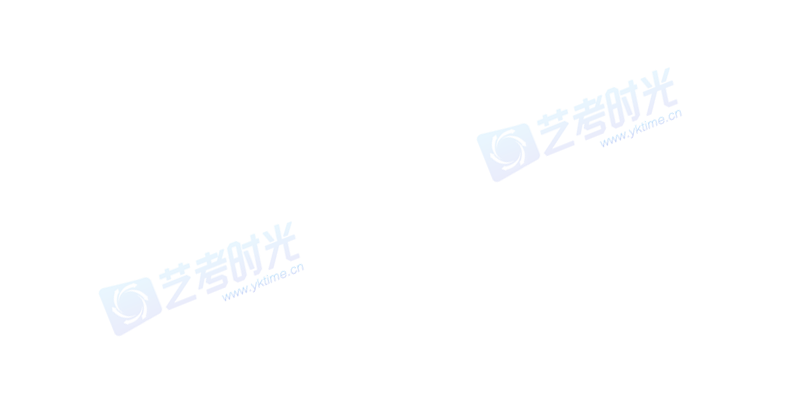 